Eksempel på bogparliste til 5.+6. kl.Antal elever:Emne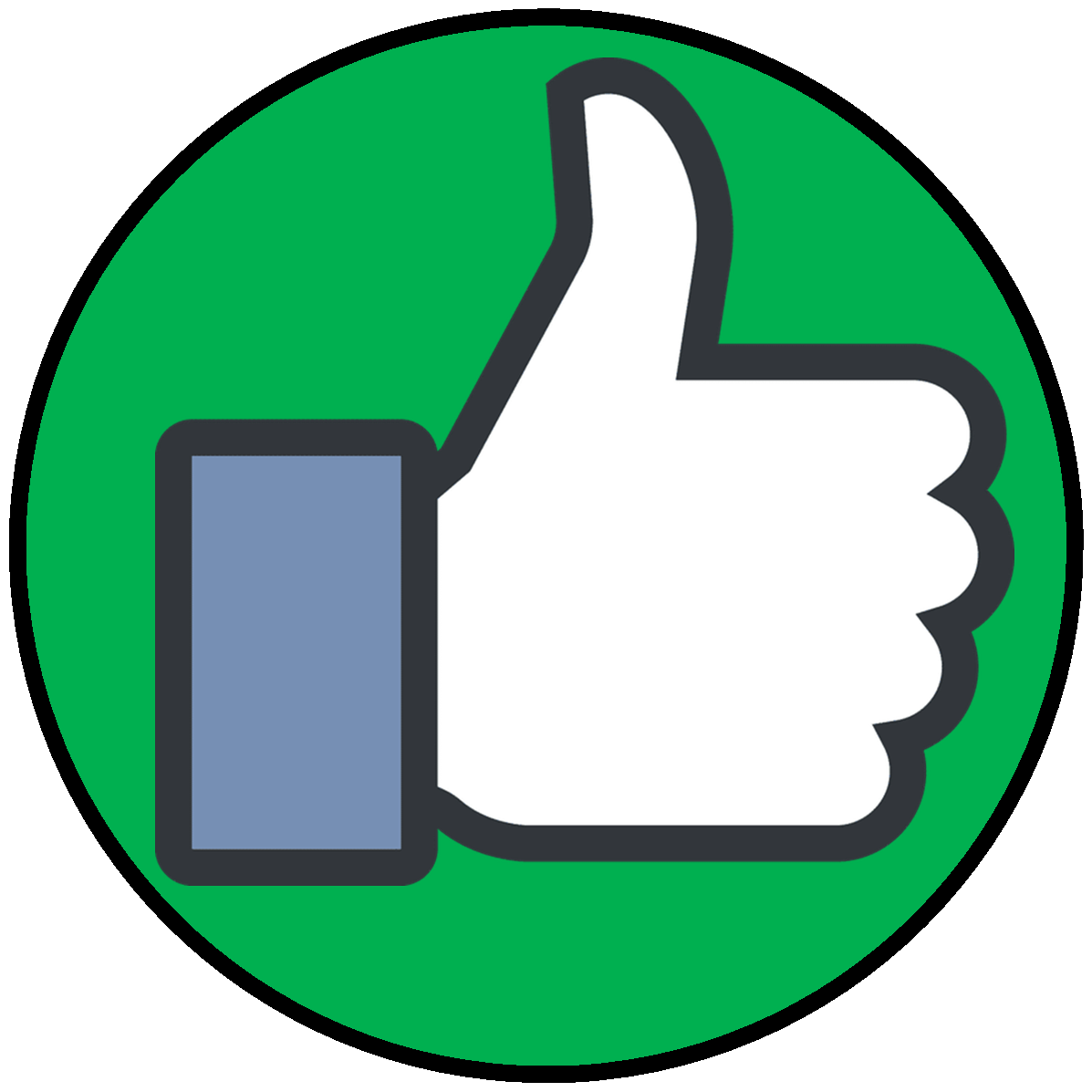 SpændingKrimiMit navn er JusticeMysteriet på Hester HillSpændingHistoriskKampsportGladiator – kæmp for frihedYokiVenskabSjovgysLast Kids on earthZombiehundenHistoriskLeonora Christine1219KrighistoriskTre i krigHund i ingenmandslandSorgFamilieproblemerHelikopterHvis vi var en almindelig familie/Tårer er salte som havetTidsrejserDen gyldne timeBlodkongens datterGysTænkehattenSvingens mørke verdenDetektivKrimiSjovWalter og SybilleKarlsson og Kat-serienFagbøgerAmulet + Midgårdsskrøner